百福牛企业分享会时间：联系人名称：联系人电话：联系人电话：联系人电话：邮箱：企业名称：网址：企业地址：企业经营范围：企业主要产品：出口：        %内销：内销：内销：        %        %        %        %调查问卷 ☑□调查问卷 ☑□调查问卷 ☑□调查问卷 ☑□调查问卷 ☑□调查问卷 ☑□调查问卷 ☑□调查问卷 ☑□调查问卷 ☑□您了解百福科技有限公司吗？您了解百福科技有限公司吗？您了解百福科技有限公司吗？是□否□百福牛秘帮您卖货，有了解吗？百福牛秘帮您卖货，有了解吗？百福牛秘帮您卖货，有了解吗？百福牛秘帮您卖货，有了解吗？是□否□您知道百福科技经营范围吗？您知道百福科技经营范围吗？您知道百福科技经营范围吗？是□否□百福牛秘帮国外客户建厂，有了解吗？百福牛秘帮国外客户建厂，有了解吗？百福牛秘帮国外客户建厂，有了解吗？百福牛秘帮国外客户建厂，有了解吗？是□否□百福线上3大产品，2大工具软件，1个线下产品有了解吗？百福线上3大产品，2大工具软件，1个线下产品有了解吗？百福线上3大产品，2大工具软件，1个线下产品有了解吗？是□否□百福进出口贸易一站式服务有了解吗？百福进出口贸易一站式服务有了解吗？百福进出口贸易一站式服务有了解吗？百福进出口贸易一站式服务有了解吗？是□否□百福中国（国际站）装备制造供应链平台有了解吗？百福中国（国际站）装备制造供应链平台有了解吗？百福中国（国际站）装备制造供应链平台有了解吗？是□否□百福交易模式，有了解吗？百福交易模式，有了解吗？百福交易模式，有了解吗？百福交易模式，有了解吗？是□否□装备世界（国际站）3000多种生产线方案一带一路产能输出平台，有了解吗？装备世界（国际站）3000多种生产线方案一带一路产能输出平台，有了解吗？装备世界（国际站）3000多种生产线方案一带一路产能输出平台，有了解吗？是□否□百福B2B2B商业模式，有了解吗？百福B2B2B商业模式，有了解吗？百福B2B2B商业模式，有了解吗？百福B2B2B商业模式，有了解吗？是□否□百福优选商城帮您去库存，进口产品特卖有了解吗？百福优选商城帮您去库存，进口产品特卖有了解吗？百福优选商城帮您去库存，进口产品特卖有了解吗？是□否□百福可以帮您把产品或产能输出到一带一路138个国家，有了解吗？百福可以帮您把产品或产能输出到一带一路138个国家，有了解吗？百福可以帮您把产品或产能输出到一带一路138个国家，有了解吗？百福可以帮您把产品或产能输出到一带一路138个国家，有了解吗？是□否□百福牛APP和小程序给您送订单，有了解吗百福牛APP和小程序给您送订单，有了解吗百福牛APP和小程序给您送订单，有了解吗是□否□您愿意加入百福牛秘或成为百福的供应商吗？您愿意加入百福牛秘或成为百福的供应商吗？您愿意加入百福牛秘或成为百福的供应商吗？您愿意加入百福牛秘或成为百福的供应商吗？加入□暂不□我想了解更多：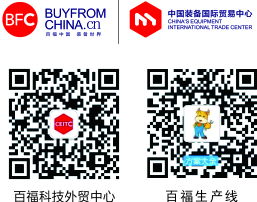 我想了解更多：我想了解更多：我想了解更多：我想了解更多：我想了解更多：我想了解更多：我想了解更多：我想了解更多：